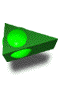 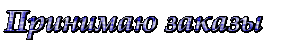 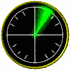 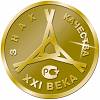 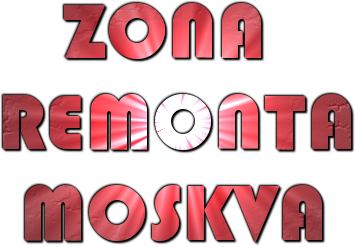 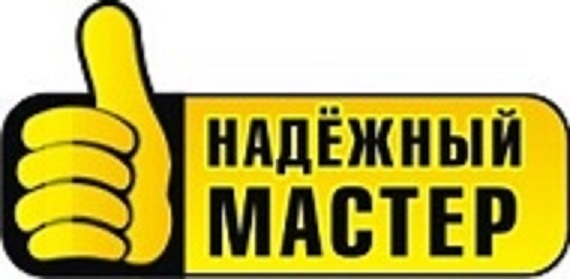 👛РАСЦЕНКИ МЕНЯЮТСЯ В ЗАВИСИМОСТИ ОТ ЗАДАНИЯ◄╝ Капитальный ремонт «под ключ»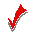 Комплексный ремонтУзкая направленность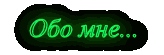 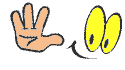 🔎 САЙТ          перейти   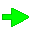 🔎 ФОТО РАБОТ      открыть 🔎 ОТЗЫВ            посмотреть            Ценыработы по потолкам 🔨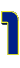 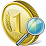  Ценыработы по стенам 🔨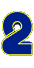  Ценыработы по полу 🔨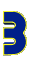   Ценысантехнические работы 🔨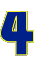  Ценыэлектромонтажные  работы 🔨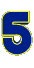  Ценыстолярные и прочие работы 🔨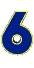  Ценыразгрузочно-погрузочные работы 🔨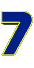 1. облицовка стен гкл в 1слой – 300 рум2 , в 2слоя – 400 рум2.2. монтаж перегородок в 1слой – от 500 рум2, в 2слоя – от 700 рум2.3. монтаж подвесных потолков в 1слой – от 700 рум2, в 2слоя – от 800 рум2.4. монтаж 2х уровневых с прямыми формами от 900 рум2..5. монтаж с криволинейными формами от 1500 рум2.Работы, не включенные в прейскурант цен, производятся по договоренности.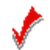            РАСЧЕТ СТОИМОСТИ РЕМОНТА ЗА РАБОТУ               ПЛЮС  ЧЕРНОВЫЕ МАТЕРИАЛЫ       (Все необходимые документы по материалам предоставляются!)   Расценки учитывают и  ремонт в новостройке!Москва  2014 г.Островский  Виктор  Д.Мастер – Универсал – Отделочник 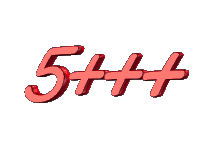 Стаж работы по профилю более 25 лет.        info@artremont24.com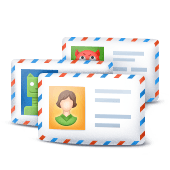 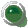 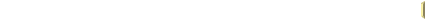 Работы по потолкамЕд.измЦенаДемонтаж  старых обоев с потолкам2150 рубДемонтаж извести и мела с потолкам2170 рубДемонтаж  старой краски с потолкам2200 рубДемонтаж керамической плитки с потолкам2150 рубДемонтаж  старой шпаклевки с потолкам2130 рубДемонтаж деревянных перекрытийм2200 рубДемонтаж подвесных и реечных потолковм2100 рубДемонтаж потолочного плинтуса из пенопластап.м.30 рубДемонтаж потолочного плинтуса из пенополеуретанап.м.50 рубДемонтаж (очистка) рустов от старой штукатуркип.м.150 рубУстройство подвесных потолков из ГКЛ 1-й уровень с устройством металлокаркасам2700 рубУстройство подвесных потолков из ГКЛ 2-й уровень с устройством металлокаркасам21000 рубУстройство подвесных потолков из ГКЛ 3-й уровень с устройством м.-карк. или 2-ой уровень с нишамим21500 рубДобавляется при криволинейной границе (в 2-х уровневый потолок)м2350 рубСложные конструкции подвесных потолков с устройством металлокаркасаед.по договоренностиУстройство подвесных потолков типа "Armstrong"м2500 рубУстройство подвесного потолка реечного -пластикм2700 рубУстройство подвесного потолка реечного - металлм2750 рубУстройство подвесного зеркального потолкам2800 рубУстройство потолка плитами из экструдированного пенополистирола(стиропора)м2200 рубУстройство потолка облицовкой керамической плиткойм21300 рубУстройство подвесного потолка из деревянной вагонким2600 рубОклеивание потолков флизелином под окраскум2300 рубОкрашивание потолка водоэмульсионной краской в 2 слоям2200 рубГрунтовка потолка универсальным грунтомм270 рубГрунтовка потолка бетоноконтактомм2100 рубГрунтовка потолка антибактериальным грунтомм2100 рубЗаделка рустов в потолкеп.м.80 рубАрмирование штукатурки потолка малярной капроновой сеткойм2150 рубАрмирование штукатурки потолка металлической сеткойм2200 рубАрмирование потолка малярной капроновой сеткой под шпатлёвку( на ПВА)м2150 рубАрмирование потолка оклеиванием стеклохолстом (паутинка)м2250 рубШтукатурка потолка смесью по маякамм2500 рубШтукатурка потолка (визуальное выравнивание)м2380 рубШпатлёвка потолка в 1 слойм2200 рубШпатлёвка потолка в 2 слоям2300 рубШпаклевка потолка финишнаям2350 рубОшкуривание потолкам2130 рубУтепление, шумоизоляция потолка пенофлексом, минватой(с креплением)м2200 рубШумоизоляция потолка шуманетомм2250 рубОблицовка потолка декоративными полиуретановыми вставкамиштот 300 рубПокраска декоративных полиуретановых панелейштот 150 рубМонтаж потолочного плинтуса(пенопласт до 50 мм) свыше 50 мм - по договоренностип.м.100 рубМонтаж потолочного плинтуса(полиуретан до 50 мм)свыше 50 мм - по договоренностип.м.190 рубПокраска потолочного плинтуса водоэмульсионной краской в 2 слояп.м.100 рубПокраска потолка масляной краской или нитроэмальюм2300 рубУстройство платформы-закладной под потолочную люстру, светильникшт800 рубРаботы по стенам ед.изм руб.Демонтаж сантехнических кабин из ацеитовых листов  (с демонтажем металлокаркаса)шт4200Демонтаж перегородок из кирпича толщиной 1/2 кирпичам2300Демонтаж перегородок из кирпича толщиной 1 кирпичм2500Демонтаж перегородок из кирпича толщиной 1,5 кирпичам2700Демонтаж перегородок из пеноблокам2260Демонтаж монолитных перегородок ( до 10 см )м2720Демонтаж монолитных перегородок ( от 10 см до 20 см )м21350Демонтаж перегородок из ГКЛ в мет. каркасем2220Демонтаж стен из ДСП, ДВП, дерев. вагонким2200Демонтаж оконных блоковм2300Демонтаж подоконниковп.м.100Демонтаж керамической плитки со стенм2120Демонтаж штукатурким2180Демонтаж старых обоев ( 1 слой)м2От 100Демонтаж старых обоев (более 2-х слоев)м2От 120Демонтаж старой шпаклёвки со стенм2От 100Демонтаж старой краски со стенм2от150Демонтаж старого утеплителям250Демонтаж клеевого слоя после утеплителям270Демонтаж лепнины (без сохранения)п.м.90Монтаж стен, перегородок из пеноблоковм2400Монтаж стен, перегородок из пазогребневых плитм2480Монтаж стен, перегородок из шлакоблокам2400Монтаж перегородок в полкирпичам2900Монтаж перегородок в кирпичм21100Монтаж перегородок из стеклоблоковм21600Монтаж коробов из гипсокартонап.м.470Монтаж арки из гипсокартона шириной до 1мшт2000Монтаж арки из гипсокартона шириной более 1мшт3000Монтаж декоративных изделий из ГКЛп.м.от 2200Монтаж перегородок из гипсокартона в 1 слой по каркасум2600Монтаж перегородок из гипсокартона в 2 слоя по каркасум2680Монтаж перегородок из ГВЛ в 1 слой по каркасум2600Облицовка стен листами гипсокартона по каркасу в 1 слойм2450Облицовка стен листами гипсокартона по каркасу в 2 слоям2530Штукатурка стен по маякам до 3 см.(гипсовыми смесями)м2400Штукатурка стен по маякам от 3 до 8 см.(гипсовыми смесями)м2500Штукатурка стен по маякам свыше 8 см.(гипсовыми смесями)м2650Выравнивание стен визуальном2350Выравнивание стен под плинтус высотой до 20смп.м.170Грунтовка стен в 2 слоям2100Грунтовка стен бетоноконтактомм2120Грунтовка стен антисептическим, антибактериальным составомм2100Ошкуривание, шлифовка стенм2100Армирование стен под штукатурку малярной сеткойм2120Армирование стен под штукатурку металлической сеткойм2170Армирование стен малярной сеткой под шпаклёвкум2120Армирование стен малярной сеткой под шпаклёвку на ПВАм2150Армирование стен стеклохолстом ( паутинка)м2210Армирование углов стен перегородок мет. уголком под штукатуркуп.м.150Армирование углов стен перегородок мет. уголком под шпаклевкуп.м.80Утепление и шумоизоляция стен, перегородок минватойм2150Утепление и шумоизоляция стен, перегородок пенофлексом на клей и крепежм2180Шумоизоляция стен шуманетомм2200Нанесение насечки на стеным2150Монтаж декоративного камня на стеным21200Облицовка стен плиткой не менее 20Х20см., не более 40Х40см. (по диагонали +20%)м2От 1000Облицовка стен плиткой керамической не стандартного размера 15Х15, 50Х60, 30Х90 и более(по диагонали +25%)м2От 1100Облицовка стен плиткой керамической не стандартного размера 5Х5,10Х10 (по диагонали +25%)м21500Облицовка стен керамогранитом (по диагонали +25%)м21200Облицовка стен мозаикой (на сетке)м21400Облицовка стен  керамическими вставками-рисункамишт200Облицовка стен  керамическими вставками-бордюрамип.м.200Монтаж бордюрного керамического плинтуса (на ванну до 50 мм)п.м.150Затирка плитки от 20Х20 см и болеем2150Затирка плитки не стандартного размера 5Х5,10Х10 смм2250Затирка мозаиким2260Затирка декоративного камня на стенем2190Монтаж раскладок в углы керамической плиткип.м.120Запил торцов керамической плитки под 45 градусов с одной стороны плиткип.м.530Изготовление отверстий в плиткеед.120Шпаклевка швов и саморезов по ГКЛм2130Шпаклёвка стен в 2 слоям2400Шпаклёвка стен под покраску финишнаям2450Покраска стен в 2 слоя водоэмульсионной краскойм2200Оклеивание стен бумажными обоями без соблюдения рисункам2280Оклеивание стен виниловыми обоями без соблюдения рисункам2300Оклеивание стен виниловыми обоями с соблюдением рисункам2350Оклеивание стен флизелиновыми обоями без соблюдения рисункам2320Оклеивание стен флизелиновыми обоями с соблюдением рисункам2350Оклеивание стен виниловыми или флизелиновыми обоями дороже 3000 руб(за 1 рулон)м2от 350Оклеивание стен текстильными обоямим2500Оклеивание стен шелковыми обоями VIP класса, обоями типа соломка, пробковым покрытиемм2850Оклеивание стен бесшовными обоямим21200Монтаж бумажного обойного бордюрап.м.180Нанесение  на стены "Жидких обоев"м2370Нанесение штукатурки типа "Байромикс"м2830Нанесение "Венецианской штукатуркой" (простая)м21400Нанесение декоративного покрытия - многослойного (простая)м2900Монтаж декоративного пробкового покрытия на стенум2400Нанесение лака на пробковое покрытие в 2 слоям2250Монтаж на стены вагонки по каркасум2500Покрытие лаком вагонки в 2 слоям2200Монтаж на стены ПВХ  или МДФ панелями по каркасум2500Монтаж на стены ПВХ  или МДФ панелями  на клеящий составм2450Монтаж декоративных ПВХ или МДФ уголковп.м.100Работы по откосамУстройство откосов из пластиковых панелейп.м.450Устройство откоса из керамической плиткип.м.400Устройство откосов из ГКЛп.м.200Устройство откоса из ГКЛ на каркасеп.м.550Армирование откосов малярной сеткой под шпаклёвкуп.м.80Армирование откосов малярной сеткой под штукатуркуп.м.80Штукатурка откосов до 30 смп.м.300Штукатурка откосов до 60 смп.м.350Шпаклёвка откосов до 30 смп.м.200Шпаклёвка откосов до 60 смп.м.250Шпаклевка финишная под окрашивание до 30 смп.м.270Шпаклевка финишная под окрашивание до 60 смп.м.300Грунтовка откоса универсальным грунтовочным составомп.м.50Ошкуривание, шлифовка откосовп.м.50Окрашивание откосов водоэмульсионной краской в 2 слояп.м.250Окрашивание откосов масляной краскойп.м.350Работы по полуРаботы по полуРаботы по полуДемонтаж цементной стяжки толщиной до 50 мм м2250Демонтаж цементной стяжки толщиной с 50 мм до 100 ммм2300Демонтаж цементной стяжки толщиной более 100 ммм2350Демонтаж бетонного поддона под сантехнической кабинойшт.2200Демонтаж деревянного пола на лагахм2250Демонтаж  гудронам2350Демонтаж плинтусап.м.50Демонтаж гидроизоляциим2100Демонтаж ламинатам280Демонтаж паркетам2130Демонтаж линолеума, ковролинам250Демонтаж подложки после ламината, паркетной доским240Демонтаж клея после линолеума и ковролинам2100Демонтаж керамической плитким2130Грунтовка пола универсальным грунтомм290Грунтовка пола бетоноконтактомм2100Грунтовка пола антисептическим, антибактериальным составомм2100Армирование стяжки мет.сеткойм2110Устройство цементной стяжки по маякам до 50 ммм2600Устройство визуального выравнивающего слоя пола "базовая стяжка" (не более 50 мм)м2350Устройство визуального  выравнивающего слоя пола из цементно-керамзитного состава (не более 60 мм)м2400Устройство цементно-керамзитной стяжки по маякам до 100ммм2700Устройство бетонной стяжки толщиной до 100 мм с армирующей сеткойм2850Устройство пола из полимерных покрытийм2300Шлифовка полимерного покрытия полам2150Устройство гидроизоляции пола битумно-резиновым  составомм2350Устройство гидроизоляции пола из битумных материаловм2400Устройство гидроизоляции пола "водостопом" в 2 слоям2200Выравнивание пола "наливным полом" до 2 смм2300Выравнивание пола "наливным полом" от 2 см до 5 смм2350Выравнивание пола "наливным полом"  (нивелировочным составом)м2380Настил ПВХ подложки под ламинат и паркетную доскум2100Настил подложки из пробкового покрытия под ламинат и паркетную доскум2100Монтаж ламината (по диагонали +20%)м2От 350Монтаж паркетной доски (по диагонали +20%)м2От 500Монтаж паркетной доски из массива на клей (по диагонали +30%)м2700Монтаж линолеума (кроме коммерческого), коврового покрытиям2250Монтаж коммерческого линолеумам2500Монтаж оргалитам2180Укладка фанеры толщиной до 15 мм на саморезым2250Укладка фанеры толщиной до 15 мм на саморезы и клейм2300Укладка фанеры ячейками 50 см* 50 см толщиной до 15мм на саморезы и клейм2280Укладка фанеры толщиной более 15 мм на саморезым2300Укладка фанеры ячейками 50 см* 50 см толщиной более 15 мм на саморезы и клейм2350Устройство пола из фанеры толщиной от 18 мм по лагамм2380Устройство пола из деревянной доски по лагамм2400Укладка керамзитам2120Устройство фальшпола из гипсоволокна (по технологии Knauf)м2600Монтаж штучного паркета ( простого )м21400Покрытие лаком  паркета в 3слоям2400Окрашивание пола краской в 2 слоям2450Монтаж  плитки на пол без вставок (по диагонали +25%)м21000Монтаж  плитки на пол в несколько цветов,устройстве фризов,полос,изменений диагонали укладким2от 1000Монтаж керамогранита на пол без вставок  (по диагонали +25%)м21200Монтаж мозаичной плитки на пол (на сетке)м21300Затирка плитким2150Затирка мозаиким2250Фигурная резка плиткип.м.750Фигурная резка мозаикип.м.1350Облицовка лестниц, ступеней керамической плиткойп.м.1200Монтаж порогов - раскладокп.м.230Монтаж стыковочных соединительных пороговп.м.350Монтаж плинтуса из ПВХп.м.120Монтаж керамического плинтуса(готового)п.м.170Монтаж керамического плинтуса-"сапожек"п.м.250Монтаж деревянного плинтусап.м.190Окрашивание плинтуса краской или лакомп.м.150Устройство каркаса для подиума с обшивкой фанеройм2700Устройство каркаса для подиума из кирпичам21000Сантехнические работыСантехнические работыСантехнические работыДемонтаж смесителя, счетчика учета воды, фильтра грубой очиски водышт200Демонтаж полотенцесушителяшт500Демонтаж труб холодной водыточка300Демонтаж труб горячей водыточка300Демонтаж канализацииточка300Демонтаж стиральной машинышт300Демонтаж ваннышт600Демонтаж умывальникашт300Демонтаж унитаза (без сохранения целостности )шт400Демонтаж унитаза (с сохранением целостности )шт700Демонтаж радиаторов отопленияшт400Штробление ж/б стен под трубу диаметром до 32ммп.м.480Штробление кирпичных и гипсовых стен под трубу диаметром до 32ммп.м.300Штробление бетонного пола под трубу диаметром до 32ммп.м.480Монтаж тройника в канализационный стоякшт.2100Монтаж канализацииточка900Врезка в стояк водоснабжения из стальных трубшт.1250Монтаж распределительного коллектора до 6 крановед.1300Монтаж распределительного коллектора более 6 крановед.1500Монтаж водяного тёплого полам2600Монтаж труб горячей воды (пластик)точка900Монтаж труб холодной воды (пластик)точка900Монтаж труб горячей  воды (медь )точка1400Монтаж труб холодной воды (медь )точка1400Монтаж сантех шкафа для скрытия коммуникаций из ГКЛ на каркасшт.1900Монтаж сантех шкафа из рольставништ.от3200Монтаж лючка невидимкашт.1500Монтаж накладного лючкашт.650Монтаж временного унитаза (с приобретением унитаза)шт.2000Монтаж унитаза или бидешт.1600Монтаж навесного унитазашт.3300Монтаж ванны чугуннойшт.2800Монтаж ванны стальнойшт.2400Монтаж ванны акриловойшт.2500Монтаж ванны с гидромассажемшт.4500Монтаж экрана под ванну из пеноблоковшт.1500Монтаж экрана под ванну готовогошт.700Монтаж душевой кабины - до 10% от стоимости кабины   (но не менее 2800 руб)шт.Монтаж душевого подиумашт.3500Монтаж душевой колонкишт.1500Монтаж "мойдодыра"  (тумба+зеркало)шт.1800Монтаж "тюльпана"шт.1300Монтаж смесителяшт.900Монтаж фильтров тонкой очисткишт.760Монтаж фильтров грубой очисткишт.350Монтаж счетчиков учета водышт.600Монтаж системы контроля от протечки воды без подключения электрич.блока управленияед.1000Монтаж байпаса (перемычка в стояке горячей воды )шт.4600Монтаж полотенцесушителяшт.2000Монтаж водонагревателя, газовой колонкишт.2200Монтаж проточного водонагревателяшт.1100Монтаж шарового крана в стояк водоснабженияшт.650Монтаж шарового кранашт.450Монтаж душа гигиеническогошт.900Подключение стиральной машинышт.1200Подключение посудомоечной машинышт.1200Установка подстолья для мойкишт.1200Монтаж радиаторов без штробленияшт.3200Монтаж аксессуаровшт.300Монтаж вентиляционных каналов до 120ммп.м.350Окрашивание трубп.м.100Очистка труб от старой краскип.м.200Окрашивание радиаторов отоплениясекция100Электромонтажные работыЭлектромонтажные работыЭлектромонтажные работыДемонтаж розеток, выключателей,металлич. подразетниковшт100Монтаж электроточки с "0" и под "ключ"шт.700     * устройство гнезда для подразетника в бетонешт.320     * устройство гнезда для подразетника в кирпичешт.290     * монтаж подразетника с выводом кабеля в подготовленное гнездошт.100Монтаж выключателя, розетки в подготовленный подразетникшт.250Монтаж распаечной коробкишт.300Штробление кирпича под электропроводку до 30х30мм  с укладкой кабеляп.м.290Штробление бетона под электропроводку до 30х30мм с укладкой кабеляп.м.390Заделка штроб до 50 ммп.м.50Заделка штроб от 50 мм до 80 ммп.м.100Заделка штроб более 80 ммп.м.120Заделка штроб более 100 ммп.м.150Укладка кабеля в штробе, на потолке, в ПВХ коробе, под стяжкой (без гофрорукава)п.м.100Укладка кабеля в гофрарукаве с креплением перфолентойп.м.130Укладка  кабеля в гофрорукаве без крепленияп.м100Укладка  кабеля в ПВХ трубе с  креплениемп.м120Монтаж электрокороба из ПВХ без укладки кабеляп.м.100Установка распределительного электрощита  до 24 модулей (в бетоне) без подключенияшт.1500Установка распределительного электрощита до 24 модулей (в кирпиче) без подключенияшт.1000Установка распределительного электрощита на 36 модулей (в бетоне) без подключенияшт.1800Установка распределительного электрощита на 36 модулей (в кирпиче) без подключенияшт.1300Установка распределительного электрощита на 48 модулей (в бетоне) без подключенияшт.2200Установка распределительного электрощита на 48 модулей (в кирпиче) без подключенияшт.1500Установка распределительного электрощита наружного  до 24 модулей без подключенияшт.700Монтаж оборудования щитка от 24 модулей "под ключ"  ---договорная,   СКИДКИ, АКЦИИ!договорнаяМонтаж оборудования щитка (1 модуль)шт.300Установка УЗО или ДИФ в эл. щитшт.400Подключение силового кабеля к щитку в подъездешт.2000Монтаж счётчикашт.1300Монтаж вентиляторашт.1300Монтаж электрич. полотенцесушителяшт.1300Подключение электроплитышт.700Монтаж звонкашт.700Установка кнопки звонкашт.300Монтаж электрических тёплых половм2700Установка и подключение терморегулятора тёплого полашт.600Установка и подключение блока управления и 2х датчиков системы контроля от протечки водыкомпл.1500Установка точечных светильниковшт.300Установка регулятора освещения (диммера)шт.350Монтаж светильников в потолке "Амстронг"шт.450Монтаж подвесных светильниковшт.600Монтаж люстрышт.от 1100Столярные и прочие работыСтолярные и прочие работыСтолярные и прочие работыДемонтаж дверных блоков (одинарных)шт.500Демонтаж дверных блоков с верхней вставкойшт.700Демонтаж деревянных конструкций (антресоль ,встроенные шкафы )шт.250Демонтаж шкафашт.300Монтаж одинарной двери в готовый проём с врезкой замка, установкой наличников,петельшт.2500Монтаж двойной двери (дверь под ключ)шт.4000Монтаж раздвижных дверей (гармошка)шт.3000Монтаж раздвижных дверейшт.3000Монтаж наличников с одной стороны дверикомпл350Установка дверных доборовдверь1500Врезка замка в деревянную дверьшт.700Окрашивание двери краскойшт.600Нанесение лакового покрытия на дверьшт.800Установка дверной ручкишт.300Монтаж дверного доводчикашт.600Установка ограничителя открывания дверейшт.200Монтаж готовой деревянной аркишт.1500Устройство проёма под дверь в Ж/Б несущих стенах (от 10 до 20 см )м25500Усиление проёма швеллеромп.м.2800Устройство проёма под дверь в кирпичных стенахм21200Устройство проёма под дверь в пеноблочных стенахм21000Монтаж подоконной доски ПВХп.м.450Монтаж подоконной доски деревяннойп.м.550Монтаж встроенного шкафаед.от 1000Сборка шкафа- купеед.от 1500Монтаж антресолишт.400Изготовление антресоли из ГКЛ (без финишной отделки)шт.от 1500Монтаж сушилки для бельяшт.800Монтаж зеркалашт.400Монтаж карнизашт.600Монтаж жалюзишт.500Навешивание коврашт.800Сверление отверстийшт.от 100Разгрузочно-погрузочные работыРазгрузочно-погрузочные работыРазгрузочно-погрузочные работыПодъем материалов на грузовом лифте1 кг1 рубПодъем материалов в ручную (без лифта) каждый этаж1 кг1 рубВынос мусора не далее 50 метров от подъезда в контейнер с техническими отходами1 мешок50 рубВынос мусора в контейнер не далее 50 метров от подъезда  (без стоимости заказа контейнера)  1 тонна1000 рубВынос бетонных блоков, не габаритного грузапо договоренностипо договоренностиНаименованиеремонтаСтоимость работна кв. м, руб.Стоимость черновыхматериалов * на кв. м, руб.Всего стоимость,    руб.Косметический:3.0001.5004.500Эконом-класс:4.000-6.0003.000-4.0007.000-10.000Бизнес-класс:6.000-9.0004.000-5.00010.000-13.000Элитный:9.000-10.0004.500-5.00012.000-15.000Эксклюзивный:от 10.000от 5.000от 15.000